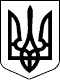 Новосанжарська селищна радаПолтавського району Полтавської області(сімнадцята сесія восьмого скликання)Р І Ш Е Н Н Я24 грудня 2021 року                     смт Нові Санжари                                       № 85Про затвердження проєкту землеустроющодо відведення земельної ділянки площею 1,7665 га для ведення особистогоселянського господарства громадянці Гасановій Л.М. за межами с. Великий КобелячокКеруючись статтями 12, 33, 118, 122 Земельного кодексу України, статтею 50 Закону України «Про землеустрій», пунктом 34 статті 26 Закону України «Про місцеве самоврядування в Україні», розглянувши заяву громадянки Гасанової Людмили Миколаївни про затвердження проєкту землеустрою щодо відведення земельної ділянки площею 1,7665 га та передачу її у власність, для ведення особистого селянського господарства за межами с. Великий Кобелячок, Полтавського району, Полтавської області, виготовлений ФОП Буц Р.О., витяг з Державного земельного кадастру про земельну ділянку від 12.03.2018 року, враховуючи висновки галузевої постійної комісії селищної ради,селищна рада вирішила:1. Затвердити громадянці Гасановій Людмилі Миколаївні проєкт землеустрою щодо відведення земельної ділянки для ведення особистого селянського господарства площею 1,7665 га, кадастровий номер 5323480401:01:001:0314, що знаходиться за межами с. Великий Кобелячок, Полтавського району, Полтавської області.2. Передати у власність громадянці Гасановій Людмилі Миколаївні земельну ділянку площею 1,7665 га (пасовища), кадастровий номер 5323480401:01:001:0314, для ведення особистого селянського господарства, що знаходиться за межами с. Великий Кобелячок, Полтавського району, Полтавської області.3. Громадянці Гасановій Л.М. зареєструвати земельну ділянку відповідно до чинного законодавства.4. Громадянці Гасановій Л.М. використовувати земельну ділянку за цільовим призначенням.Селищний голова                                                            Геннадій СУПРУН